2020-2021 EĞİTİM ÖĞRETİM YILI ÇORUM ŞEHİT OSMAN ARSLAN KIZ ANADOLU İHL10.SINIF ARAPÇA DERSİ 2.DÖNEM 2.YAZILI SINAV SORULARISüre 40 dakika, her bir doğru cevap 5 puandır.Başarılar dilerim, Allah yardımcınız olsun… Ramazan SUArapça Öğretmeni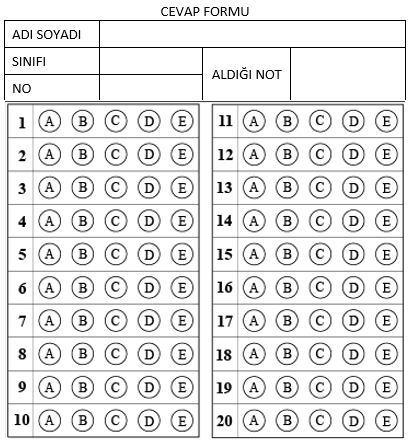 1.   ما هذه؟A) آلة التَحْميص 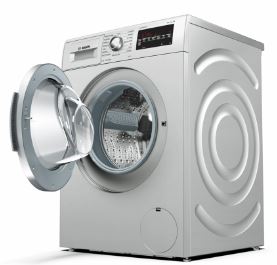 B) غَسّالة المَلابِس C) مَوْقِد D) غسّالة الأَواني E) غُرْفة الجُلوس ما هذه؟A) آلة التَحْميص B) غَسّالة المَلابِس C) مَوْقِد D) غسّالة الأَواني E) غُرْفة الجُلوس ما هذه؟A) آلة التَحْميص B) غَسّالة المَلابِس C) مَوْقِد D) غسّالة الأَواني E) غُرْفة الجُلوس ما هذه؟A) آلة التَحْميص B) غَسّالة المَلابِس C) مَوْقِد D) غسّالة الأَواني E) غُرْفة الجُلوس 2.   Tekil - çoğul eşleştirmelerinden hangisinde yanlışlık yapılmıştır?Tekil - çoğul eşleştirmelerinden hangisinde yanlışlık yapılmıştır?A) فَقير - فُقَراء B) زَعيم - زَعَمَ C) خَليفة - خُلَفاء D) عَصْر - عُصور E) يَتيم - يَتامى 3.   Fiil - ismi fail eşleştirmelerinden hangisinde yanlışlık yapılmıştır?Fiil - ismi fail eşleştirmelerinden hangisinde yanlışlık yapılmıştır?A) يَعْمَل - عامِل B) تَكْتُب - كاتِبة C) تَذْهَب - ذاهِبة D) يُسافِر - السَّفَر E) تَخْرُج - خارِجة 4.   جَدّ الرَّسول هو ...............Boş bırakılan yere aşağıdakilerden hangisi getirilmelidir?A) عَبْدُ اللّٰه       B) حَمْزة     C) عَبْد المُطَّلِب D) أبو طالِب    E) هاشِم A) عَبْدُ اللّٰه       B) حَمْزة     C) عَبْد المُطَّلِب D) أبو طالِب    E) هاشِم 5.   Seçeneklerden hangisi ahlaki sıfatlardan değildir?Seçeneklerden hangisi ahlaki sıfatlardan değildir?Seçeneklerden hangisi ahlaki sıfatlardan değildir?A) كاذِب B) صادِق C) قَصير D) مُتَواضِع E) كَريم 6.   Seçenektekilerden hangisi ism-i mevsul yani ilgi zamiri grubunda değildir?Seçenektekilerden hangisi ism-i mevsul yani ilgi zamiri grubunda değildir?Seçenektekilerden hangisi ism-i mevsul yani ilgi zamiri grubunda değildir?A) الَّذي B) الَّتي C) اللَّذَان D) الإنْسان E) الَّذين 7.   عاش الرَّسول يَتيمًاVerilen cümleye bakarak hangi soruya cevap bulabiliriz?عاش الرَّسول يَتيمًاVerilen cümleye bakarak hangi soruya cevap bulabiliriz?A) Nasıl yaşadı B) Ne zaman doğdu C) Nerede yaşadı D) Kiminle yaşadı E) Nerede doğdu 8.   كان الخُلَفاء المُسْلِمون ......... عَلى العِلْمCümlede boş bırakılan yer hangi seçenekteki kelimeyle doldurulmalıdır?كان الخُلَفاء المُسْلِمون ......... عَلى العِلْمCümlede boş bırakılan yer hangi seçenekteki kelimeyle doldurulmalıdır?كان الخُلَفاء المُسْلِمون ......... عَلى العِلْمCümlede boş bırakılan yer hangi seçenekteki kelimeyle doldurulmalıdır?A) ألَّف B) أسَّس C) يُشَجِّعون D) اِنْتَشَرَ E) يَعود 9.   Hangi İbarenin Türkçe karşılığı yanlış verilmiştir?Hangi İbarenin Türkçe karşılığı yanlış verilmiştir?A) مُسْتَشْفى المَجانين - Akıl hastanesiB) حَديقة عامّة - ParkC) مُخيَّم اللاجِئين - Mülteci kampıD) دار الأَيْتام - Öğrenci yurduE) دار العَجزة - Düşkünler yurdu10.   Resmi en iyi anlatan cümle hangisidir?A) ستَبْدَأ العُطْلة الصَّيْفِيّة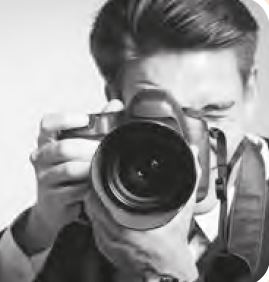 B) سأُسافِر إلى الجَزائِرC) جَهَّزْتُ جَواز السَّفَرD) يَلْتَقِط صُورَةE) يُريد أنْ يُسافِرResmi en iyi anlatan cümle hangisidir?A) ستَبْدَأ العُطْلة الصَّيْفِيّةB) سأُسافِر إلى الجَزائِرC) جَهَّزْتُ جَواز السَّفَرD) يَلْتَقِط صُورَةE) يُريد أنْ يُسافِرResmi en iyi anlatan cümle hangisidir?A) ستَبْدَأ العُطْلة الصَّيْفِيّةB) سأُسافِر إلى الجَزائِرC) جَهَّزْتُ جَواز السَّفَرD) يَلْتَقِط صُورَةE) يُريد أنْ يُسافِرResmi en iyi anlatan cümle hangisidir?A) ستَبْدَأ العُطْلة الصَّيْفِيّةB) سأُسافِر إلى الجَزائِرC) جَهَّزْتُ جَواز السَّفَرD) يَلْتَقِط صُورَةE) يُريد أنْ يُسافِرResmi en iyi anlatan cümle hangisidir?A) ستَبْدَأ العُطْلة الصَّيْفِيّةB) سأُسافِر إلى الجَزائِرC) جَهَّزْتُ جَواز السَّفَرD) يَلْتَقِط صُورَةE) يُريد أنْ يُسافِرResmi en iyi anlatan cümle hangisidir?A) ستَبْدَأ العُطْلة الصَّيْفِيّةB) سأُسافِر إلى الجَزائِرC) جَهَّزْتُ جَواز السَّفَرD) يَلْتَقِط صُورَةE) يُريد أنْ يُسافِر11.   العُلَماء الأَتْراك ............. بِالتَّواضُع وبِالثَّقافة الواسِعةBoş bırakılan yere hangi kelimenin gelmesi uygundur?العُلَماء الأَتْراك ............. بِالتَّواضُع وبِالثَّقافة الواسِعةBoş bırakılan yere hangi kelimenin gelmesi uygundur?العُلَماء الأَتْراك ............. بِالتَّواضُع وبِالثَّقافة الواسِعةBoş bırakılan yere hangi kelimenin gelmesi uygundur?A) بَنى B) تُوُفِّيَ C) يَشْتَهِرون D) وُلِد E) أَصْبَح 12.   أصْبَحَتْ أوْراق الشَّجَرة خَضْراءCümlesinde altı çizili kelimeyle aynı anlama gelen kelime hangi seçenekte verilmiştir?أصْبَحَتْ أوْراق الشَّجَرة خَضْراءCümlesinde altı çizili kelimeyle aynı anlama gelen kelime hangi seçenekte verilmiştir?أصْبَحَتْ أوْراق الشَّجَرة خَضْراءCümlesinde altı çizili kelimeyle aynı anlama gelen kelime hangi seçenekte verilmiştir?A) يَهْتَمّ B) اِحْتَفَل C) كَانَتْ D) كان E) صارَتْ 13.   تَعَوَّد عَلى الاِسْتِيْقاظ مُبَكِّرًاCümlesinin Türkçe karşılığı nedir?تَعَوَّد عَلى الاِسْتِيْقاظ مُبَكِّرًاCümlesinin Türkçe karşılığı nedir?A) Erken kalkmaya alıştıB) Spor yapmaya alıştıC) Erken kalkmak faydalıdırD) Erken yatmaya alıştımE) Geç yatmaya alıştı14.   ما هذا؟A) ذاكِرة مَحْمولة 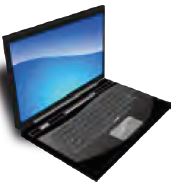 B) حاسوب مَحْمول C) مِلَفّات مُخْتَلِفة D) هاتِف قَديم E) هاتِف حَديث ما هذا؟A) ذاكِرة مَحْمولة B) حاسوب مَحْمول C) مِلَفّات مُخْتَلِفة D) هاتِف قَديم E) هاتِف حَديث ما هذا؟A) ذاكِرة مَحْمولة B) حاسوب مَحْمول C) مِلَفّات مُخْتَلِفة D) هاتِف قَديم E) هاتِف حَديث ما هذا؟A) ذاكِرة مَحْمولة B) حاسوب مَحْمول C) مِلَفّات مُخْتَلِفة D) هاتِف قَديم E) هاتِف حَديث 15.   يَزور المُسْلِم الأقارِب والجيران والأصْدِقاء بِعيد الفِطر وعِيد الأضْحىBu cümlede hangi soruya cevap bulamayız?يَزور المُسْلِم الأقارِب والجيران والأصْدِقاء بِعيد الفِطر وعِيد الأضْحىBu cümlede hangi soruya cevap bulamayız?يَزور المُسْلِم الأقارِب والجيران والأصْدِقاء بِعيد الفِطر وعِيد الأضْحىBu cümlede hangi soruya cevap bulamayız?A) Nerede B) Kimi C) Niçin D) Ne yapıyor E) Kim 16.   Arapça - Türkçe kelime eşleştirmelerinden hangisinde yanlışlık yapılmıştır?Arapça - Türkçe kelime eşleştirmelerinden hangisinde yanlışlık yapılmıştır?A) نَظّارة - GözlükB) نُقود - ParalarC) السَّفَر - YolculukD) مُتْحَف - MüzeE) تَأْشيرة - Pasaport17.   وُلِدَ الشّاعِر والكاتِب التُّرْكِيّ في مَدينة إسْطَنْبولمن هو؟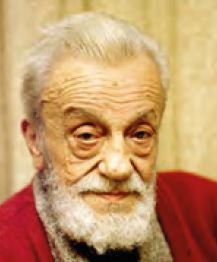 A) فُؤاد سَزْكينB) نَجيب فاضِلC) مُحَمَّد عاكِف آرْسويْD) عاصِم كُوكْسالE) اَلْماليلي حَمْدِي يازِيروُلِدَ الشّاعِر والكاتِب التُّرْكِيّ في مَدينة إسْطَنْبولمن هو؟A) فُؤاد سَزْكينB) نَجيب فاضِلC) مُحَمَّد عاكِف آرْسويْD) عاصِم كُوكْسالE) اَلْماليلي حَمْدِي يازِيروُلِدَ الشّاعِر والكاتِب التُّرْكِيّ في مَدينة إسْطَنْبولمن هو؟A) فُؤاد سَزْكينB) نَجيب فاضِلC) مُحَمَّد عاكِف آرْسويْD) عاصِم كُوكْسالE) اَلْماليلي حَمْدِي يازِيروُلِدَ الشّاعِر والكاتِب التُّرْكِيّ في مَدينة إسْطَنْبولمن هو؟A) فُؤاد سَزْكينB) نَجيب فاضِلC) مُحَمَّد عاكِف آرْسويْD) عاصِم كُوكْسالE) اَلْماليلي حَمْدِي يازِيروُلِدَ الشّاعِر والكاتِب التُّرْكِيّ في مَدينة إسْطَنْبولمن هو؟A) فُؤاد سَزْكينB) نَجيب فاضِلC) مُحَمَّد عاكِف آرْسويْD) عاصِم كُوكْسالE) اَلْماليلي حَمْدِي يازِيروُلِدَ الشّاعِر والكاتِب التُّرْكِيّ في مَدينة إسْطَنْبولمن هو؟A) فُؤاد سَزْكينB) نَجيب فاضِلC) مُحَمَّد عاكِف آرْسويْD) عاصِم كُوكْسالE) اَلْماليلي حَمْدِي يازِير18.   سَيَشْعُر الأطْفال بِالفَرَح عِنْدَما يَذْهَبون إلى حَديقة الألْعابAltı çizili kelimenin başında yer alan harfin cümleye kattığı anlam hangi seçenekte verilmiştir?سَيَشْعُر الأطْفال بِالفَرَح عِنْدَما يَذْهَبون إلى حَديقة الألْعابAltı çizili kelimenin başında yer alan harfin cümleye kattığı anlam hangi seçenekte verilmiştir?A) Geçmiş zaman B) Uzak gelecek C) Olumsuzluk D) Güç yetirebilmek E) Yakın gelecek 19.   كان خالِد في السَّنة الماضِية طالِبًا في الثّانَوِيّةCümlesinde aşağıdakilerden hangisi geçmemektedir?كان خالِد في السَّنة الماضِية طالِبًا في الثّانَوِيّةCümlesinde aşağıdakilerden hangisi geçmemektedir?كان خالِد في السَّنة الماضِية طالِبًا في الثّانَوِيّةCümlesinde aşağıdakilerden hangisi geçmemektedir?A) Geçmiş B) Lise C) Yıl D) Öğrenci E) Tören 20.   مَنْ هم الخُلَفاء الرّاشِدون؟Hangi seçenekte yer alan isim, bu sorunun cevabı içerisinde yer almaz?مَنْ هم الخُلَفاء الرّاشِدون؟Hangi seçenekte yer alan isim, bu sorunun cevabı içerisinde yer almaz?A) الدَّوْلة العَبّاسيّة B) عُمَر بْنُ الخَطّاب C) عَلِيّ بْنُ أَبي طالِب D) عُثْمان بْنُ عَفّان E) أَبو بَكْر الصِّدّيق 